/Translation. The document must be prepared and submitted in Latvian/Annex 1APPLICATIONfor preliminary selection of postdoctoral applications at the Institute of Mathematics and Computer Science,  University of Latviafor submission to the State Education Development Agency (SEDA) for the research application selection round for Activity 1.1.1.2 “Post-doctoral Research Aid” of the Specific Aid Objective 1.1.1 “To increase the research and innovative capacity of scientific institutions of Latvia and the ability to attract external financing, investing in human resources and infrastructure” of the Operational Programme “Growth and Employment”Postdoctoral researcher ____________________ /__________________/	____._____. 20____           signature                               name			Notes:1. Sections marked with * are filled in by the project administration.2. The IMCS UL will use data indicated in the application only for the purpose of research application administration. 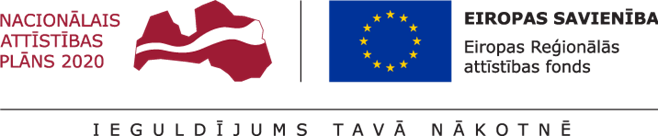 1.pielikumsIESNIEGUMSPēcdoktorantu pieteikumu priekšatlasei Latvijas Universitātes Matemātikas un informātikas institūta (turpmāk – LU MII)Darbības programmas “Izaugsme un nodarbinātība” 1.1.1. specifiskā atbalsta mērķa “Palielināt Latvijas zinātnisko institūciju pētniecisko un inovatīvo kapacitāti un spēju piesaistīt ārējo finansējumu, ieguldot cilvēkresursos un infrastruktūrā” 1.1.1.2. pasākuma “Pēcdoktorantūras pētniecības atbalsts” pētniecības pieteikumu atlases kārtas pētniecības pieteikumu iesniegšanaiSaziņai ar mani šīs priekšatlases ietvaros un tās rezultātu paziņošanai lūdzu izmantot ___________________ /norāda saziņas veidu un kontaktinformāciju/Pēcdoktoranta  ____________________ /__________________/	____._____. 20____                        paraksts                               paraksta atšifrējums			Piezīmes:1. Ar * atzīmētās iedaļas aizpilda projekta administrācija.2. Iesniegumā norādītos datus LU MII izmantos tikai pētniecības pieteikumu administrēšanas nolūkā. NameFirst name email address/ telephone No.Title of the applicationPerson responsible for the research of the research application (consultant from the sector of science or national economy)Sector/ subsector of science of the research themeSector/ subsector of science of the research themeType of the research application: (related to economic activity or not related to economic activity)Documents appended:Curriculum vitae (CV) in English (Europass) or  (Annex 6)Documents appended:Research project proposal in English (Annex 2)Documents appended:A copy of the diploma of the doctoral degree. A formal acknowledgement from the Academic Information Centre (AIC) about the recognition of the doctoral degree if it has been awarded abroad Documents appended:Statement by the postdoctoral researcher (Annex 3)Documents appended:Information about the readiness of the cooperation partner to participate in research application implementation (if applicable) (Annex 7)Documents appended:Information about the potential consultant from the sector of science or national economy (if applicable)  (Annex 8)Documents appended:The statement of an enterprise or a collegial body of enterprises about the significance of the research in English (if applicable)  (Annex 4)Documents to be submitted if the postdoctoral researcher submits a project for attraction of a foreign postdoctoral researcher, which was submitted in the Marie Skłodowska-Curie action “Individual Fellowships” of the EU Framework Programme for Research and Innovation “Horizon 2020” and was evaluated above the quality threshold in the abovementioned evaluation of project applications, however, did not receive funding for project implementationassessment of the research quality of the project by experts included in the European Commission database of experts Documents to be submitted if the postdoctoral researcher submits a project for attraction of a foreign postdoctoral researcher, which was submitted in the Marie Skłodowska-Curie action “Individual Fellowships” of the EU Framework Programme for Research and Innovation “Horizon 2020” and was evaluated above the quality threshold in the abovementioned evaluation of project applications, however, did not receive funding for project implementationDecision of the European Commission on the approval of the projectDocuments to be submitted if the postdoctoral researcher submits a project for attraction of a foreign postdoctoral researcher, which was submitted in the Marie Skłodowska-Curie action “Individual Fellowships” of the EU Framework Programme for Research and Innovation “Horizon 2020” and was evaluated above the quality threshold in the abovementioned evaluation of project applications, however, did not receive funding for project implementationA copy of the Project application submitted within the frame of the Marie Skłodowska-Curie action “Individual Fellowships” of the EU Framework Programme for Research and Innovation “Horizon 2020”Documents to be submitted if the postdoctoral researcher submits a project for attraction of a foreign postdoctoral researcher, which was submitted in the Marie Skłodowska-Curie action “Individual Fellowships” of the EU Framework Programme for Research and Innovation “Horizon 2020” and was evaluated above the quality threshold in the abovementioned evaluation of project applications, however, did not receive funding for project implementationThe statement of an enterprise or a collegial body of enterprises about the significance of the research in English (if applicable)  (Annex 4)Documents received by the IMC UL._____.______ . 20___  _____________________ /__________________/                                                           signature                            nameUzvārdsVārds e-pasta adrese/ telefona nr.Pilsonība / Pašreizējā dzīves vietaPētniecības pieteikuma iesniedzēja vārds, uzvārdsPētniecības pieteikuma nosaukumsAtbildīgā persona par pētniecības pieteikuma zinātnisko pētījumu (zinātniskais/tautsaimniecības nozares konsultants)Pētniecības tēmas Zinātnes nozare/-es, apakšnozare/-esPētniecības pieteikuma veids:(ar saimniecisko darbību saistīts vai saimniecisko darbību nesaistīts)Pievienojamie dokumenti:CV angļu valodā (Europass)vai (pielikumā veidlapa Nr.6)Pievienojamie dokumenti:Pētniecības tēmas pieteikuma zinātniskais apraksts (Research project proposal) angļu valodā (pielikumā veidlapa Nr.2)Pievienojamie dokumenti:Diploma kopija par zinātņu doktora grāda iegūšanu ja tas ir iegūts ārzemēs, tad nepieciešama Akadēmiskā informācijas centra (AIC) izziņa par doktora zinātniskā grāda pielīdzināšanu;Pievienojamie dokumenti:Pēcdoktoranta apliecinājums (pielikumā veidlapa Nr.3)Pievienojamie dokumenti:Informācija par sadarbības partnera gatavību piedalīties pētniecības pieteikuma īstenošanā (ja attiecināms) (pielikumā veidlapa Nr.7)Pievienojamie dokumenti:Informācija par iespējamo zinātnisko/tautsaimniecības konsultantu (ja attiecināms) (pielikumā veidlapa Nr.8)Pievienojamie dokumenti:Komersanta vai komersantu koleģiālas institūcijas atzinums par pētījuma nozīmību angļu valodā (ja attiecināms) (pielikumā veidlapa Nr.4)Pievienojamie dokumenti ārvalstu pēcdoktorantam, kas sadarbībā ar LU MII tika iesniegts Eiropas Savienības pētniecības un inovāciju pamatprogrammas "Apvārsnis 2020" Marijas Sklodovskas-Kirī programmā "Individuālās stipendijas" un minētajā projektu iesniegumu vērtēšanā novērtēts virs kvalitātes sliekšņa, bet nesaņēma finansējumu projekta īstenošanai.Eiropas Komisijas ekspertu datubāzē iekļauto ekspertu vērtējums par projekta zinātnisko kvalitāti Pievienojamie dokumenti ārvalstu pēcdoktorantam, kas sadarbībā ar LU MII tika iesniegts Eiropas Savienības pētniecības un inovāciju pamatprogrammas "Apvārsnis 2020" Marijas Sklodovskas-Kirī programmā "Individuālās stipendijas" un minētajā projektu iesniegumu vērtēšanā novērtēts virs kvalitātes sliekšņa, bet nesaņēma finansējumu projekta īstenošanai.Eiropas Komisijas lēmums par projekta apstiprināšanu Pievienojamie dokumenti ārvalstu pēcdoktorantam, kas sadarbībā ar LU MII tika iesniegts Eiropas Savienības pētniecības un inovāciju pamatprogrammas "Apvārsnis 2020" Marijas Sklodovskas-Kirī programmā "Individuālās stipendijas" un minētajā projektu iesniegumu vērtēšanā novērtēts virs kvalitātes sliekšņa, bet nesaņēma finansējumu projekta īstenošanai.Eiropas Savienības pētniecības un inovāciju pamatprogrammas "Apvārsnis 2020" Marijas Sklodovskas-Kirī programmas "Individuālās stipendijas" ietvaros iesniegtā projekta iesnieguma kopijaPievienojamie dokumenti ārvalstu pēcdoktorantam, kas sadarbībā ar LU MII tika iesniegts Eiropas Savienības pētniecības un inovāciju pamatprogrammas "Apvārsnis 2020" Marijas Sklodovskas-Kirī programmā "Individuālās stipendijas" un minētajā projektu iesniegumu vērtēšanā novērtēts virs kvalitātes sliekšņa, bet nesaņēma finansējumu projekta īstenošanai.Komersanta vai komersantu koleģiālas institūcijas atzinums par pētījuma nozīmību angļu valodā (ja attiecināms) (pielikumā veidlapa Nr.4)* Dokumenti pieņemti LU MII :20___. g. _____.______________     _____________________ /__________________/                                                                                   paraksts                            paraksta atšifrējums